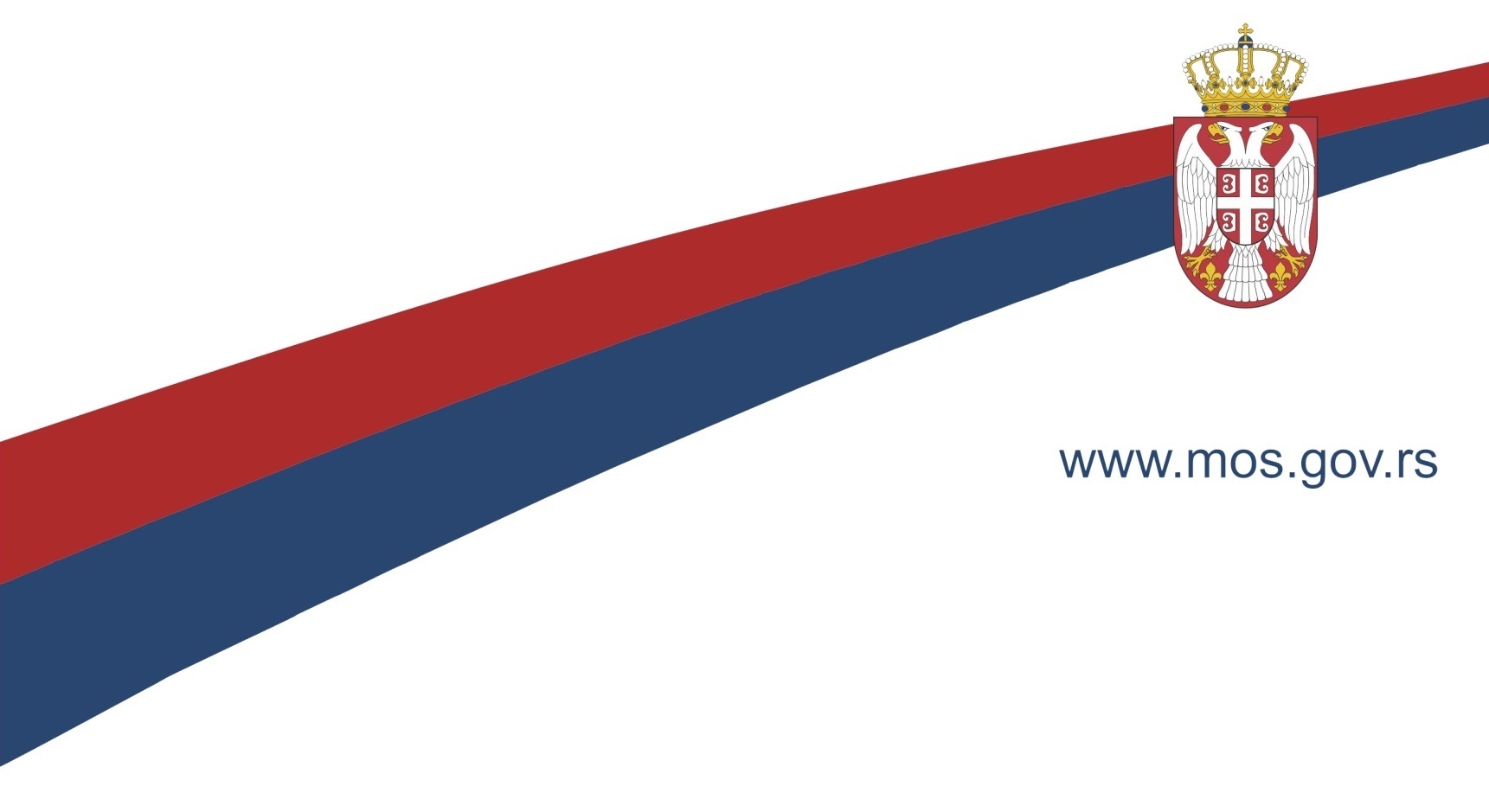 ЈАВНИ КОНКУРС ЗА РАЗВОЈ И СПРОВОЂЕЊЕ ОМЛАДИНСКЕ ПОЛИТИКЕ На основу Закона о младима („Службени гласник РС”, број 50/11), Правилника о финансирању и суфинансирању програма и пројеката од јавног интереса у областима омладинског сектора („Службени гласник РС”, број 30/18), предлога Комисије за стручни преглед поднетих предлога програма и пројеката за финансирање програма и пројеката од јавног интереса у областима омладинског сектора у саставу: Урош Прибићевић (Министарство омладине и спорта) – председник Комисије, Зорица Лабудовић (Министарство омладине и спорта), Александар Воштић (Министарство омладине и спорта), Станислава Вучковић (УНИЦЕФ) и Марија Радовановић (ГИЗ) – чланови Комисије, министар омладине и спорта је донео Одлуку о додели средстава за финансирање и суфинансирање програма и пројеката број: 401-01-245/2/2020-04 од 26. јуна 2020. године и Решење о распореду дела средстава за програме и пројекте од јавног интереса у областима омладинског сектора у 2020. години, број: 401-01-247/2/2020-04 од 26. јуна 2020. године којим је утврђена листа програма и пројеката који се финансирају и висина средстава по одобреном пројекту. Списак учесника на Јавном конкурсу за развој и спровођење омладинске политикеСписак одобрених програма и пројеката са износом одобрених средставаСредства за пројекте по овом конкурсу у износу од 20.000.0000,00 динара обезбеђена су у буџету Републике Србије, на основу Закона о буџету Републике Србије за 2020. годину („Службени гласник РС”, бр. 84/19, 60/2020 – др. пропис, 62/20 - др. закон и 65/20 - др. закон), у оквиру раздела 31. – Министарство омладине и спорта, функција 810 – Услуге рекреације и спорта, апропријација 481 – дотације невладиним организацијама, у оквиру Програма 1302 – Омладинска политика, Програмске активности 0004 – Развој и спровођење омладинске политике, а распоред и коришћење средстава утврђени су Планом извршења Министарства омладине и спорта за 2020. годину.РБНазив подносиоца програма или пројектаМестоНационална асоцијација канцеларија за младеБеоградКровна организација младих СрбијеБеоградНационална асоцијација практичара/ки омладинског радаНови СадЕвропски парламент младих СрбијeБеоградЕвропска генерацијаЗрењанинУдружење "Тесла Глобал Форум" Нови СадНови СадКуцурско удружење младихКуцура"Удружење студената технике Европе-Нови Сад"Нови СадРБЦиљ конкурса:Подносилац пројекта:Место:Назив пројекта:Вредност пројекта:Циљ А) Подстицање развојних програма и пројекатаНационална асоцијација практичара/ки омладинског радаНови СадOмладински рад као генератор промена6.000.000,00Циљ А) Подстицање развојних програма и пројекатаКровна организација младих СрбијеБеоградМлади имају предност6.000.000,00Циљ А) Подстицање развојних програма и пројекатаНационална асоцијација канцеларија за младеБеоградЗаједно до јаче локалне омладинске политике6.000.000,00